BrainstormingA technique to generate ideas, input and insights from the team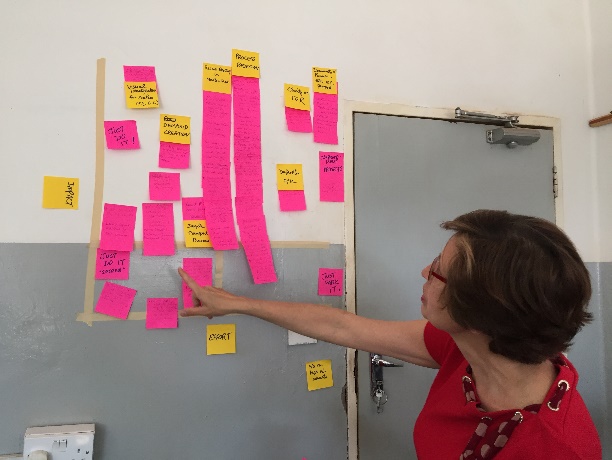 WHYTo gather the greatest variety and diversity of ideas and insights into the problem or solutionsTo stimulate creative thinkingTo allow consideration of input from all the teamTo allow collection of ideas over a short period of time To group the ideas in categories or themes to facilitate organization of the brainstorming sessionTo evaluate how many people identified a particular opportunity, idea or solution – to assign a degree of consensus or numerical “vote” to each optionWHENDefine Phase - Post Process Mapping - to gather Opportunities for Improvement (OFIs) that the team identified as they walked the processAnalyze Phase - With the Cause & Effect Diagram to explore potential causes Improve Phase – With the Impact-Effort Grid to prioritize potential solutionsHOW TOGather all team members or activity participants & describe the goal of the sessionProvide all participants with multiple self-stick notesAsk participants to write their input on the self-stick notes, one OFI, cause or solution per notePlace all notes on flipchart, board or wallDefer discussion until all ideas are sharedProceed to group or collate the responses according to similar topics, categories or themes (also called an affinity diagram)One or two people (preferably the facilitator and/or team lead) to begin reading and organizing the notesGroup similar notes – forming groups with similar themesClarify any ideas not clear Capture any new ideas that are stimulated as the ideas are sharedThe team may be asked to assist in the titling of the groupsCount & note the number of notes in each groupAsk the participants about their reaction to the ideas generatedAny surprises in the responses?Agreement with the most mentioned ideas?What actions, if any, will be generated? This activity can provide inputs toward creating:Opportunities for Improvement (OFIs)Cause & Effect DiagramImpact Effort GridAssociated Tools:Cause & Effect DiagramImpact-Effort GridTIPSEncourage all to participate with at least one note per personEncourage as many ideas/notes as possibleWhen working on solutions, encourage unfettered thinking that may be “outside the box”, innovative, big, impossible, or audacious ideasDo not criticize or dismiss any ideaFor ease or organization, use a different color self-stick note to title the affinity groups so ideas and corresponding numbers of notes (votes) can be seen by the team